Рабочий лист дистанционного урокадля обучающегося с умеренной, тяжелой и глубокой умственной отсталостью(интеллектуальными нарушениями), ТМНР (индивидуальное обучение).ГКОУ «Специальная (коррекционная) общеобразовательная школа № 10село АлександровскоеКласс: 4б Дата: 14.04.2020 г.Предмет:  Домоводство.Тема: Умение содержать в чистоте школьные принадлежности.Учитель: Рыбакова Т.А.                                                Дорогой Владимир! Уважаемые родители!                        Ознакомьтесь с предложенными материалами и заданиями, выполните их._Желаю вам успешного освоения материала!_Ход урокаРезультат. Ты научишься содержать свои школьные принадлежности в порядке.I. Речевая разминка.И – Э – А – О – У – ЫЧитаем, как написаны, затем начинаем читать с буквы Э, потом – с А и т.д. Произноси  медленно, плавно, напевно, на одном дыхании.II. 1.Посмотри и назови предметы, которые ты видишь на картинке: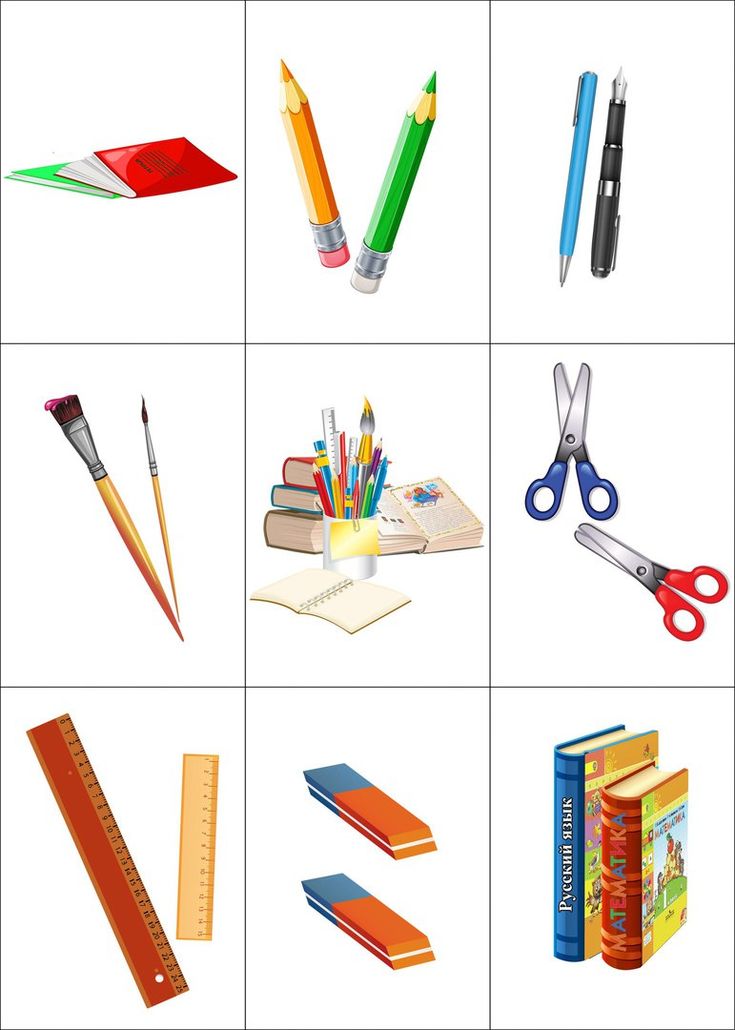 -Как назвать одним словом? (Школьные принадлежности).-Для чего нужна линейка? Ножницы? Ластик? Книга?-Где ты используешь эти предметы?Внимание! У каждого предмета есть своё место. После урока, складывай школьные принадлежности по своим местам. Запомни! Не бросай! Не рви! Не ломай!II. 1.Игра «Знай своё место!»- Что ты положишь в пенал?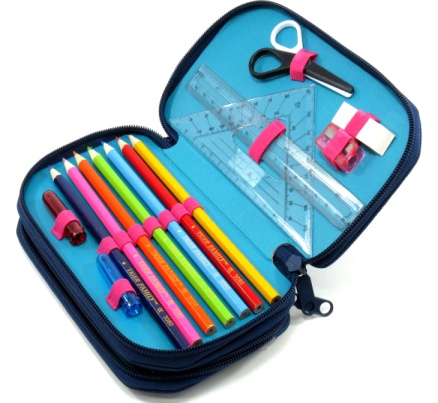 - Где живёт книга? Тетрадь?2.Проверь себя сам или с помощью родителей. Обратная связь.1.Сделайте  аудиозапись ответов.2.Сделанные  аудиозаписи ответов пришлите учителю через мессенджер WhatsApp.3. Для получения дополнительной консультации учителя обратитесь с вопросами через мессенджер WhatsApp.  4. Срок сдачи  - 14.04.2020 г.